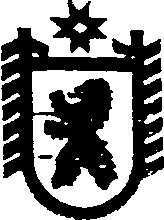 Республика КарелияАДМИНИСТРАЦИЯ СЕГЕЖСКОГО МУНИЦИПАЛЬНОГО РАЙОНАПОСТАНОВЛЕНИЕот  19  октября  2017  года  №  749   СегежаО внесении изменений в постановление администрации Сегежского муниципального района от 6 августа 2015 г. № 742	Администрация Сегежского муниципального района    п о с т а н о в л я е т: 1. Внести в муниципальную программу  «Развитие физической культуры и спорта в Сегежском муниципальном районе на 2016 -2018 годы», утвержденную постановлением администрации Сегежского муниципального района от 6 августа                 2015 г. № 742 (в ред. постановлений от 17 февраля 2016 г. № 102, от 30 октября 2016 г. № 935, от 18 октября 2017 г. № 741) следующие изменения:     а) Раздел 1 изложить в следующей редакции:«Раздел 1. Цели и задачи муниципальной  программы «Развитие физической культуры и спорта в Сегежском муниципальном районе на 2016-2018 годы» (далее – программа). Прогноз развития физической культуры и спорта, включая возможные варианты решения проблемы Физическая культура и массовый спорт становятся все более значимым социальным явлением, положительно влияющим на внедрение здорового образа жизни среди населения, на образование и воспитание подрастающего поколения, активное проведение досуга и оздоровление различных социальных групп населения. В Сегежском муниципальном районе (далее – район) успешно функционирует система организации и проведения физкультурно-спортивных соревнований, которая позволяет охватить различные группы и категории населения. Так, среди детей в возрасте от 6 до 18 лет различными видами спорта занимается 53 % всех детей района. В районе действует муниципальное казенное образовательное учреждение дополнительного образования «Детско-юношеская спортивная школа № 1 г. Сегежи» и муниципальное казенное образовательное учреждение дополнительного образования «Детско-юношеская спортивная школа п. Надвоицы» общей наполняемостью                         1350 человек (36 % всех детей района). В районе стало традиционным проведение районных соревнований по отдельным видам спорта, таким как:- футбол – Кубок Спартака;- плавание – Веселый дельфин, Кубок Сегежского городского поселения;- настольный теннис – районное первенство;- бокс – Турнир памяти Героя Советского Союза Румянцева  А.Е.;- художественная гимнастика – Фестиваль «Жемчужина Севера»;- «Кросс нации»;-межшкольные соревнования: «Президентские спортивные игры», «Президентские состязания», «Мини-футбол в школу», «Баскетбол в школу», «Шиповка юных», спартакиада школьников;- «Лыжня России»;- турниры по волейболу, хоккею, гиревому спорту;- спортивный праздник «Преодоление» для лиц с ограниченными возможностями здоровья;и др. Сегежский муниципальный район ежегодно принимает участие в комплексных спортивно-массовых мероприятиях Республики Карелия. Спортсмены района на                    1 этапе соревнуются в своих коллективах, затем, на 2 этапе – в районных соревнованиях:- народный лыжный праздник;- фестиваль семейных команд «Мы выбираем ГТО»;- отборочные соревнования на «Онежские старты» (стритбол, настольный теннис, шахматы, пляжный волейбол);- соревнования по футболу на призы клуба «Кожаный мяч»;- фестиваль «Карельские городки» (кююккя)- районный легкоатлетический кросс;- районный фестиваль по мини-баскетболу;На 3 этапе спортсмены выезжают на финальные республиканские мероприятия:- Народный лыжный праздник;- Фестиваль семейных команд «Мы выбираем ГТО!»;- Фестиваль «Карельские городки» (кююккя);- Фестиваль спортивных игр «Онежские старты» (стритбол, настольный теннис, шахматы, пляжный волейбол);- Соревнования по футболу на призы клуба «Кожаный мяч»;- Республиканский легкоатлетический кросс памяти А.Ф Кивекяса;- Республиканский фестиваль мини-баскетбола, памяти В.Б.Гольдштейна.Однако существует ряд проблем и сдерживающих факторов развития физической культуры и спорта в районе: -низкая пропускная способность имеющихся спортивных помещений и площадок.-низкая активность взрослого населения к систематическим занятиям физической культурой и спортом.Поэтому одним из направлений деятельности администрации района является развитие системы массовой физической культуры и спорта; оказание информационной поддержки населению в целях популяризации физической культуры и спорта, здорового образа и спортивного стиля жизни; развитие системы проведения массовых физкультурных и спортивных соревнований; осуществление комплекса мер по пропаганде физической культуры и спорта.В соответствии с указанными направлениями деятельности целями программы являются:1) создание условий для достижения высоких спортивных результатов спортсменами района на региональных, всероссийских и международных соревнованиях; 2) формирование потребности в ведении здорового образа жизни, способствующего укреплению здоровья населения; воспитание здорового и физически развитого поколения посредством привлечения к регулярным занятиям физической культурой и спортом. Достижение данных целей будет обеспечиваться решением следующих основных задач:          1) создание условий, обеспечивающих возможность для жителей вести здоровый образ жизни, систематически заниматься физической культурой и спортом;         2) совершенствование системы физического воспитания различных категорий и групп населения;        3) популяризация массового спорта и приобщение различных слоев общества к регулярным занятиям физической культурой и спортом.         4) создание условий, обеспечивающих возможность для жителей вести здоровый образ жизни, систематически заниматься физической культурой и спортом».б)  Приложение 2 изложить в следующей редакции:«Приложение 2к муниципальной программе «Развитие физической культуры и спорта в Сегежском муниципальном районе на 2016-2018 годы»Информация об основных мероприятиях (мероприятиях) муниципальной программы «Развитие физической культуры и спорта в Сегежском муниципальном районе на 2016-2018 годы»  ---------------------------------------------								»5    2. Отделу информационных технологий и защите информации администрации Сегежского муниципального района (Т.А.Слиж) обнародовать настоящее постановление путем размещения официального текста настоящего постановления  в  информационно-телекоммуникационной сети «Интернет» на официальном сайте администрации Сегежского муниципального района  http://home.onego.ru/~segadmin.      3. Контроль за исполнением настоящего постановления возложить на начальника управления образования администрации Сегежского муниципального района С.О.Махмутову.          Глава  администрации  Сегежского муниципального района			                           Ю.В.ШульговичРазослать: в дело, УД, УО, ФУ, УЭР, ДЮСШ-1, ЕРЦ.№ п/пНомер и наименование основного мероприятия и мероприятияОтветственный исполнительСрок Срок Ожидаемый непосредственный результат (краткое описание и его значение)
Последствия нереализации  программы, основного мероприятияСвязь с показателями результатов муниципальной программы (подпрограммы) – № показателя № п/пНомер и наименование основного мероприятия и мероприятияОтветственный исполнительначала реализацииокончания реализацииОжидаемый непосредственный результат (краткое описание и его значение)
Последствия нереализации  программы, основного мероприятияСвязь с показателями результатов муниципальной программы (подпрограммы) – № показателя 12345678Муниципальная программа «Развитие физической культуры и спорта в Сегежском муниципальном районе на 2016-2018 годы» Муниципальная программа «Развитие физической культуры и спорта в Сегежском муниципальном районе на 2016-2018 годы» Муниципальная программа «Развитие физической культуры и спорта в Сегежском муниципальном районе на 2016-2018 годы» Муниципальная программа «Развитие физической культуры и спорта в Сегежском муниципальном районе на 2016-2018 годы» Муниципальная программа «Развитие физической культуры и спорта в Сегежском муниципальном районе на 2016-2018 годы» Муниципальная программа «Развитие физической культуры и спорта в Сегежском муниципальном районе на 2016-2018 годы» Муниципальная программа «Развитие физической культуры и спорта в Сегежском муниципальном районе на 2016-2018 годы» Муниципальная программа «Развитие физической культуры и спорта в Сегежском муниципальном районе на 2016-2018 годы» 1.Цель: Создание условий для достижения высоких спортивных результатов спортсменами Сегежского муниципального района на региональных, всероссийских и международных соревнованиях; формирование потребности в ведении здорового образа жизни, способствующего укреплению здоровья населения; воспитание здорового и физически развитого поколения посредством привлечения к регулярным занятиям физической культурой и спортом.Цель: Создание условий для достижения высоких спортивных результатов спортсменами Сегежского муниципального района на региональных, всероссийских и международных соревнованиях; формирование потребности в ведении здорового образа жизни, способствующего укреплению здоровья населения; воспитание здорового и физически развитого поколения посредством привлечения к регулярным занятиям физической культурой и спортом.Цель: Создание условий для достижения высоких спортивных результатов спортсменами Сегежского муниципального района на региональных, всероссийских и международных соревнованиях; формирование потребности в ведении здорового образа жизни, способствующего укреплению здоровья населения; воспитание здорового и физически развитого поколения посредством привлечения к регулярным занятиям физической культурой и спортом.Цель: Создание условий для достижения высоких спортивных результатов спортсменами Сегежского муниципального района на региональных, всероссийских и международных соревнованиях; формирование потребности в ведении здорового образа жизни, способствующего укреплению здоровья населения; воспитание здорового и физически развитого поколения посредством привлечения к регулярным занятиям физической культурой и спортом.Цель: Создание условий для достижения высоких спортивных результатов спортсменами Сегежского муниципального района на региональных, всероссийских и международных соревнованиях; формирование потребности в ведении здорового образа жизни, способствующего укреплению здоровья населения; воспитание здорового и физически развитого поколения посредством привлечения к регулярным занятиям физической культурой и спортом.Цель: Создание условий для достижения высоких спортивных результатов спортсменами Сегежского муниципального района на региональных, всероссийских и международных соревнованиях; формирование потребности в ведении здорового образа жизни, способствующего укреплению здоровья населения; воспитание здорового и физически развитого поколения посредством привлечения к регулярным занятиям физической культурой и спортом.Цель: Создание условий для достижения высоких спортивных результатов спортсменами Сегежского муниципального района на региональных, всероссийских и международных соревнованиях; формирование потребности в ведении здорового образа жизни, способствующего укреплению здоровья населения; воспитание здорового и физически развитого поколения посредством привлечения к регулярным занятиям физической культурой и спортом.2.Задача 1.  Создание условий, обеспечивающих возможность для жителей Сегежского района вести здоровый образ жизни, систематически заниматься физической культурой и спортомЗадача 1.  Создание условий, обеспечивающих возможность для жителей Сегежского района вести здоровый образ жизни, систематически заниматься физической культурой и спортомЗадача 1.  Создание условий, обеспечивающих возможность для жителей Сегежского района вести здоровый образ жизни, систематически заниматься физической культурой и спортомЗадача 1.  Создание условий, обеспечивающих возможность для жителей Сегежского района вести здоровый образ жизни, систематически заниматься физической культурой и спортомЗадача 1.  Создание условий, обеспечивающих возможность для жителей Сегежского района вести здоровый образ жизни, систематически заниматься физической культурой и спортомЗадача 1.  Создание условий, обеспечивающих возможность для жителей Сегежского района вести здоровый образ жизни, систематически заниматься физической культурой и спортомЗадача 1.  Создание условий, обеспечивающих возможность для жителей Сегежского района вести здоровый образ жизни, систематически заниматься физической культурой и спортомМероприятие 1.1.Привлечение к спортивно-массовым мероприятиям широкого круга участников:  «Народный лыжный праздник»;Фестиваль семейных команд «Мы выбираем ГТО»;Отборочные соревнования на «Онежские старты» (стритбол, настольный теннис, шахматы, пляжный волейбол);Соревнования по футболу на призы клуба «Кожаный мяч»;Фестиваль «Карельские городки» (кююккя)Районный легкоатлетический кросс;Районный фестиваль по мини-баскетболу;«Лыжня России»;«Папа, мама, я – спортивная семья»;«Кросс нации»; «Моя спортивная мама»;«Мой спортивный папа»;«Румяные щечки»;«От обелиска к обелиску» (легкоатлетический пробег);«Радуга»; «Преодоление»;«Городские легенды»;Муниципальное казенное образовательное учреждение дополнительного образования детей «Детско-юношеская спортивная школа № 1 г.Сегежи»      (далее – МКОУ ДО «ДЮСШ  № 1 г.Сегежи»),  муниципальное казенное образовательное учреждение дополнительного образования детей Детско–юношеская спортивная школа пос.Надвоицы     (далее – МКОУ ДО ДЮСШ пос. Надвоицы)    2016 г.  2018 г.Увеличение доли занимающихся физической культурой спортом в районе Снижение интереса населения к спортивно-массовым мероприятиямПоказатель 1 3Задача 2. Совершенствование системы физического воспитания различных категорий и групп населенияЗадача 2. Совершенствование системы физического воспитания различных категорий и групп населенияЗадача 2. Совершенствование системы физического воспитания различных категорий и групп населенияЗадача 2. Совершенствование системы физического воспитания различных категорий и групп населенияЗадача 2. Совершенствование системы физического воспитания различных категорий и групп населенияЗадача 2. Совершенствование системы физического воспитания различных категорий и групп населенияЗадача 2. Совершенствование системы физического воспитания различных категорий и групп населенияМероприятие 2.1.Привлечение к спортивно-массовым мероприятиям широкого круга участников  из числа обучающихся: «Президентские    спортивные игры»; «Президентские состязания»; «Мини-футбол в школу»; «Баскетбол в школу»;  «Шиповка   юных»; «Первые каникулы»   МКОУ ДО «ДЮСШ № 1 г. Сегежи»2016 г.2018 г. Увеличение доли обучающихся, систематически занимающихся физической культурой и спортом в районеСнижение интереса обучающихся к занятиям спортомПоказатель 24Задача 3. Популяризация массового спорта и приобщение различных слоев общества к регулярным занятиям физической культурой и спортом.Задача 3. Популяризация массового спорта и приобщение различных слоев общества к регулярным занятиям физической культурой и спортом.Задача 3. Популяризация массового спорта и приобщение различных слоев общества к регулярным занятиям физической культурой и спортом.Задача 3. Популяризация массового спорта и приобщение различных слоев общества к регулярным занятиям физической культурой и спортом.Задача 3. Популяризация массового спорта и приобщение различных слоев общества к регулярным занятиям физической культурой и спортом.Задача 3. Популяризация массового спорта и приобщение различных слоев общества к регулярным занятиям физической культурой и спортом.Задача 3. Популяризация массового спорта и приобщение различных слоев общества к регулярным занятиям физической культурой и спортом.Мероприятие 3.1.
Формирование потребности в ведении здорового образа жизни посредством привлечения к регулярным занятиям физической культурой и спортом: «Декада ГТО»;«Олимпийский день»;«День физкультурника»; «Зимняя лесокультурка»;«Молодость, спорт, красота»;«Я выбираю спорт!»;«Богатырские игрища» МКОУ ДО «ДЮСШ № 1 г.Сегежи», МКОУ ДО ДЮСШ пос. Надвоицы2016 г. 2018 г. Рост числа участников  спортивно-массовых мероприятий  Снижение интереса населения к спортивно-массовым мероприятиямПоказатель 3Мероприятие 3.2. Организация большего числа мероприятий физкультурно-спортивной направленности:«Спартакиада ГТО» МКОУ ДО «ДЮСШ № 1 г.Сегежи», МКОУ ДО ДЮСШ пос. Надвоицы2016 г. 2018г. Рост количества спортивных мероприятийСнижение интереса населения к спортивно-массовым мероприятиямПоказатель 4